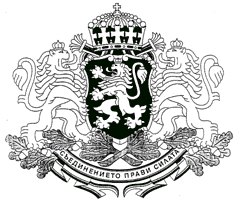 Администрация на Президента	СЪДЪРЖАНИЕ:Таблична справка за постъпилите и разгледани молби за помилванеАналитична справка за дейността по помилванеАдминистративна дейност на Комисията: цели, резултати и перспективиНа основание чл. 7(4) от Правилата за работа на Комисията по помилването (ПРКП), утвърдени с Указ № 80/23.02.2012 г. на Президента на Република БългарияТаблична справка за постъпилите и разгледани молби за помилванеАналитична справка за дейността по помилванеПрез отчетния период Комисията е предложила да бъдат прекратени преписките по молби на осъдени, които повторно молят за помилване, след като им е било отказано, като в последващата молба липсват данни за новонастъпили обстоятелства, налагащи ново разглеждане на случая по същество. По една преписка е отпаднало обстоятелството, поради което е била прекратена (преустановено положение на висящ процес), и същата е разгледана по същество.През май Комисията продължава да следва възгледа, че помилването е изключителен способ за освобождаване от изтърпяване на наложено наказание и се придържа към досегашната си практика то:- да не влиза в конкуренция с други приложими институти на наказателното и наказателно-изпълнителното право за облекчаване на наказателната репресия;- да не представлява ревизия на постановената присъда;- да не омаловажава извършеното престъпление и да не проявява незачитане към вредите, понесени от пострадалите лица;- да подкрепя положителното развитие на личността на осъдения и неговата ресоциализация, когато такива процеси се развиват и осъденият представлява намаляващ риск за обществото.През май Комисията не е направила предложение за помилване. Във всички разгледани случаи тя е преценила, че те не са изключителни, като специално е анализирано здравословното и семейното състояние на осъдения, когато има данни то да е влошено. При всяко произнасяне е преценяван и критерият хуманност, но в съотношение с основни принципи и постановки на наказателната политика (съответствие на престъпление и наказание, целесъобразност на наказанието, неотвратимост на наказанието и др.) и правата на третите лица. При решаването на всички случаи се прилагат еднакви критерии, а Комисията се произнася колективно след дискусия и с консенсус.3. Административна дейност на Комисията: цели, резултати и перспективиПрез май Председателят и главният експерт на Комисията продължиха консултации с екипите на местата за лишаване от свобода с работни срещи в затворите в Пловдив (23 май) и Враца (28 май) и в поправителния дом за непълнолетни лица в Бойчиновци (30 май). Бяха обсъдени практиките по оценка на риска, сроковете и процедурите по изготвяне и съдържанието на справките, криминогенни рискове, структурата на престъпността по места, динамиката на рецидивната престъпност, ефективността на корекционната дейност, приложното поле на помилването, битовите условия и др. Комисията провеждаше заседанията си всеки четвъртък (с изключение на 4.май.2012 г. поради работно отсъствие на председателя на Комисията от страната) при дневен ред: докладване, обсъждане и произнасяне по молби за помилване; разни. На последното заседание започна подготовката на конференция по проблемите на помилването и свързаните с него държавни политики, насрочена за началото на юли 2012 г.РЕЗУЛТАТИ:През май броят решени молби надхвърля броя на новопостъпилите. Броят неразгледани молби, постъпили в предходни периоди, за които се изчакват документи от други институции, намалява от 227 в началото на май до 167 в края на май. Комисията се е произнесла по същество по общо 166 молби подадени за общо 140 осъдени лица. И през май натовареността с доклади се определя единствено от броя на молбите, за които е получена изисканата информация – по всички Комисията се е произнесла в срока по чл. 6 от ПРКП, като молбите се разпределят за доклад незабавно след получаване на справките.Подобрена комуникация с посетените затвори. След обсъждане в Комисията и на основата на информация, получена при срещите с екипите на затворите, бяха изяснени въпроси по тълкуване на оценката на риска, особености на продължителността на лишаването от свобода, значението на динамичните и статичните рискови фактори при преценка на поправянето и др.Повишаване на аналитичната обезпеченост на дейността на Комисията.Дейност по същество (вж. табличната и аналитичната справка по-горе).ОТЧЕТЕН ДОКЛАД НА КОМИСИЯТА ПО ПОМИЛВАНЕТО01 – 31.МАЙ.2012 г.ПоказателПоказателПоказателПоказателБройМолби за помилване, постъпили в КП Общо Общо Общо 352Молби за помилване, постъпили в КП От тях получени преди 01.05.2012 г.От тях получени преди 01.05.2012 г.От тях получени преди 01.05.2012 г.277Молби за помилване, постъпили в КП От тях получени след 01.05.2012 г.От тях получени след 01.05.2012 г.От тях получени след 01.05.2012 г.75Разгледани от КП молбиОбщоОбщоОбщо188Разгледани от КП молбиПрекратени ОбщоОбщо15Разгледани от КП молбиПрекратени Няма нови обстоятелства след скорошно произнасяне на Вицепрезидента 1515Разгледани от КП молбиРешени с предложение за помилванеРешени с предложение за помилванеРешени с предложение за помилване0Разгледани от КП молбиРешени с предложение за отказ от помилванеРешени с предложение за отказ от помилванеРешени с предложение за отказ от помилване173С окончателно произнасяне на ВицепрезидентаПомилванеПомилванеПомилване0С окончателно произнасяне на ВицепрезидентаОтказ от помилванеОтказ от помилванеОтказ от помилване173С окончателно произнасяне на ВицепрезидентаПрекратяванеПрекратяванеПрекратяване15Остават за разглежданеВ процес на разглежданеВ процес на разглежданеВ процес на разглеждане68Остават за разглежданеЧакащи справки от други институцииЧакащи справки от други институцииЧакащи справки от други институции96Срокове (средно)Срок от завеждането на молбата до разпределението й за докладСрок от завеждането на молбата до разпределението й за докладСрок от завеждането на молбата до разпределението й за доклад3 седм.Срокове (средно)Подготовка на доклад (срок от разпределение до докладване в заседание)Подготовка на доклад (срок от разпределение до докладване в заседание)Подготовка на доклад (срок от разпределение до докладване в заседание)7 дниСрокове (средно)Внасяне за произнасяне при ВицепрезидентаВнасяне за произнасяне при ВицепрезидентаВнасяне за произнасяне при Вицепрезидента1 денОсъдени, молбата за които е разгледанаОбщо (от тях осъдени за):Общо (от тях осъдени за):Общо (от тях осъдени за):146Осъдени, молбата за които е разгледана        Убийство        Убийство4343Осъдени, молбата за които е разгледана        Изнасилване        Изнасилване1515Осъдени, молбата за които е разгледана        Блудство        Блудство77Осъдени, молбата за които е разгледана        Кражби        Кражби5353Осъдени, молбата за които е разгледана        Грабежи        Грабежи1818Осъдени, молбата за които е разгледана        Грабеж, придружен с убийство / опит за убийство        Грабеж, придружен с убийство / опит за убийство99Осъдени, молбата за които е разгледана        Измама        Измама77Осъдени, молбата за които е разгледана        Хулиганство        Хулиганство66Осъдени, молбата за които е разгледана        Системно управление на МПС без правоспособност/ в пияно състояние,        Системно управление на МПС без правоспособност/ в пияно състояние,44Осъдени, молбата за които е разгледана        Организирана престъпна дейност        Организирана престъпна дейност66Осъдени, молбата за които е разгледана        Контрабанда, разпространение или дейности с цел разпространение на наркотици в особено големи размери        Контрабанда, разпространение или дейности с цел разпространение на наркотици в особено големи размери1010Осъдени, молбата за които е разгледана        Средна / тежка телесна повреда, палеж, причиняване на смърт при управление на МПС, насилствен трафик на деца        Средна / тежка телесна повреда, палеж, причиняване на смърт при управление на МПС, насилствен трафик на деца15 (по 3)15 (по 3)Осъдени, молбата за които е разгледана        Продажба на акцизни стоки без бандерол, фалшификация на документи, престъпления с предмет подправени/неистински парични знаци, незаконно притежание на оръжие и забранени вещества, незаконно пресичане на границата, сводничество на деца, убийство при смесена вина, изнудване        Продажба на акцизни стоки без бандерол, фалшификация на документи, престъпления с предмет подправени/неистински парични знаци, незаконно притежание на оръжие и забранени вещества, незаконно пресичане на границата, сводничество на деца, убийство при смесена вина, изнудване15 (по 2)15 (по 2)Осъдени, молбата за които е разгледана        Убийство при превишаване пределите на неизбежната отбрана, закана с убийство, закана на длъжностно лице, набедяване, принуда, причиняване на средна телесна повреда, незаконно проникване в чуждо жилище, бракониерство на дървен материал, присвояване в големи размери, престъпно отнемане на МПС, хомосексуално насилие към малолетни, обсебване, изнудване, придружено със средна телесна повреда, използване на чужда банкова карта, задържане на заложник, изнасилване на дете, довело до опит за самоубийство, насилствено блудство с дете, довело до опит за самоубийство,  вещно укривателство, престъпление против религиозните права, документно престъпление, престъпно проникване в чуждо жилище        Убийство при превишаване пределите на неизбежната отбрана, закана с убийство, закана на длъжностно лице, набедяване, принуда, причиняване на средна телесна повреда, незаконно проникване в чуждо жилище, бракониерство на дървен материал, присвояване в големи размери, престъпно отнемане на МПС, хомосексуално насилие към малолетни, обсебване, изнудване, придружено със средна телесна повреда, използване на чужда банкова карта, задържане на заложник, изнасилване на дете, довело до опит за самоубийство, насилствено блудство с дете, довело до опит за самоубийство,  вещно укривателство, престъпление против религиозните права, документно престъпление, престъпно проникване в чуждо жилище20 (по 1)20 (по 1)Видове наказанияДоживотен затвор (с право на замяна)Доживотен затвор (с право на замяна)55Видове наказанияСмърт, заменено с доживотен затвор без замяна чрез помилване с Указ № 4/25.01.1999 на Вицепрезидента Смърт, заменено с доживотен затвор без замяна чрез помилване с Указ № 4/25.01.1999 на Вицепрезидента 22Видове наказанияЛишаване от свободаЛишаване от свобода139139№ на заседание, дата на провежданеБрой молбиБрой молбиБрой молби№ на заседание, дата на провежданеразпределени докладвани произнасяне по XI, 10.05.2012 г.589898XI, 17.05.2012 г.372323XII, 23.05.2012 г.03737XIII, 31.05.2012 г.703030Общо:Общо:Общо:188